Муниципальное бюджетное дошкольное образовательное учреждение«Детский сад комбинированного вида №35 «Звёздочка» г. ЮргаСистема работы  по   логико-математическому развитию детей старшего дошкольного возраста с использованием логических блоков Дьенеша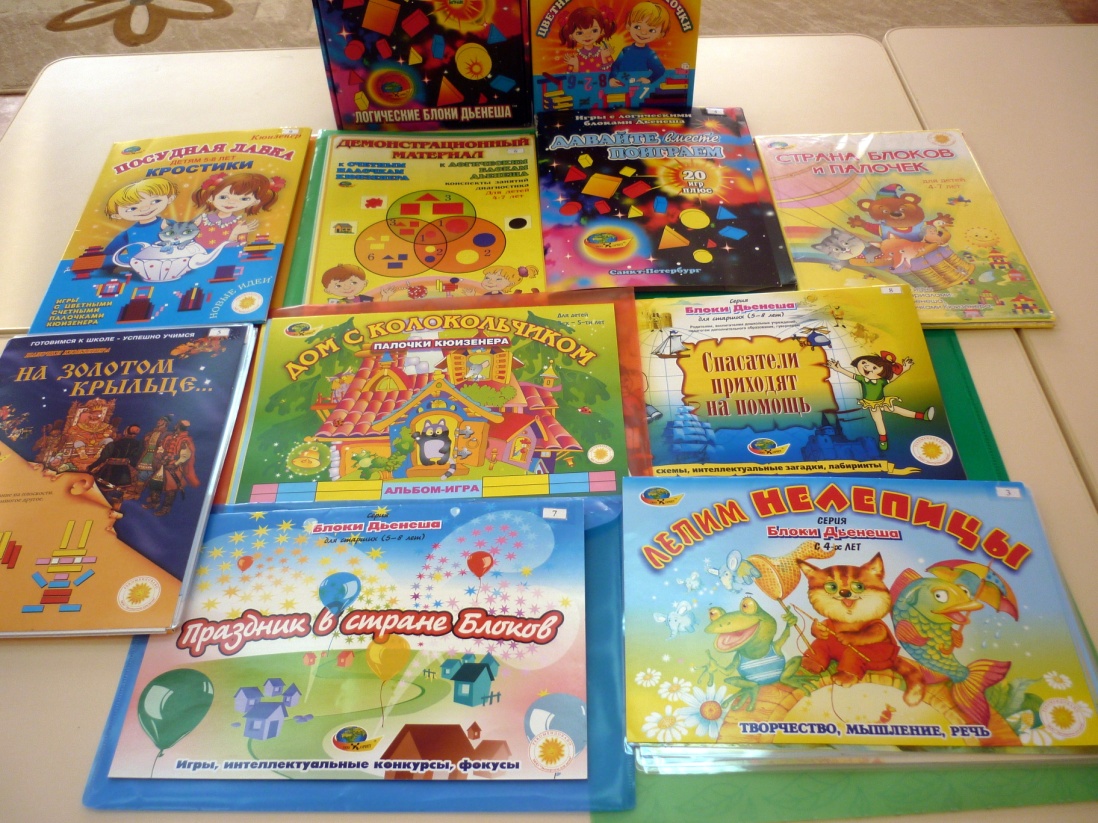                   Подготовила: Рымшина Татьяна Владимировна,                                                                  воспитатель высшей квалификационной категорииг. Юрга2020 г.Система работы  по   логико-математическому развитию детей старшего дошкольного возраста с использованием логических блоков ДьенешаДетская деятельность, насыщенная проблемными ситуациями, творческими задачами, играми и игровыми упражнениями, ситуациями поиска с элементами экспериментирования и практического исследования, схематизацией при условии использования математического содержания, является по своей сути логико-математической. Логико-математическое познание окружающего мира представлено включенностью ребенка в процесс пространственных признаков (расположение объектов), классификации и сериации, количества. Ребенок постепенно переходит от указания на факты (свойства, отношения) к утверждениям по поводу идентичности, равночисленности; от действий познания (упорядочения, составления столбцов и рядов) к выявлению отношений соответствия, порядка, части и целого.Важнейшими дидактическими пособиями логико-математического развития дошкольников являются: логические блоки Дьенеша и комплект логических геометрических фигур, изготовленных по типу блоков; цветные счетные палочки Кюизенера и их плоский аналог – разноцветные полоски; наглядно-дидактические пособия для игр с блоками и палочками. Цель: развитие логического мышления детей; повышение интереса к процессу познания нового как для себя, так и для окружающих людей; воспитание творческой активности, мыслящей личности.Задачи: 1.  Формировать представление о математических понятиях – алгоритм, (последовательность действий), кодирование, (сохранение информации с помощью специальных символов), декодирование информации, (расшифровка символов и знаков)2.  Познакомить с формой, цветом, размером, толщиной объектов.3.  Развивать умения выявлять свойства в объектах, называть их, адекватно обозначать их отсутствие, обобщать объекты по их свойствам (по одному, по двум, трем), объяснять сходство и различие объектов, обосновывать свои рассуждения.4.  Развивать пространственные представления.5.  Развивать познавательные процессы, мыслительные операции.6.   Развивать знания, умения, навыки, необходимые для самостоятельного решения учебных и практических задач.7.  Развивать творческие способности, воображение, фантазию, способность к моделированию и конструированию.8.  Воспитывать самостоятельность, инициативу, настойчивость в достижении цели, преодолении трудностей.Формы и методы работы: беседы с детьми, развивающие игровые ситуации, дидактические игры, подвижные игры,  сюжетные игры, составление описательных рассказов,  загадывание загадок.Планируемый результат: сформировано представление о математических понятиях – алгоритм, (последовательность действий), кодирование, (сохранение информации с помощью специальных символов), декодирование информации, (расшифровка символов и знаков); умение выявлять свойства в объектах, называть их, адекватно обозначать их отсутствие, обобщать объекты по их свойствам (по одному, по двум, трем); умение объяснять сходство и различие объектов, обосновывать свои рассуждения. Развита самостоятельность в организации всех видов игр, выполнении правил игр , умение договариваться, планировать и обсуждать действия всех играющихЗа основу использованы игры и упражнения с логическими блоками Дьенеша и цветными палочками Кюизенера из методического пособия З.А.Михайловой. Е.А.Носовой. «Логико-математическое развитие дошкольников: игры с логическими блоками Дьенеша и цветными палочками Кюизенера» (таблица № 12 , стр. 73). Использованы наглядно-дидактические пособия:Блоки ДьенешаПалочки КюизенераАльбом «Лепим нелепицы»Альбом «Давайте вместе поиграем»Альбом «На златом крыльце»Демонстрационный материал к счетным палочкам Кюизенера и логическим блокам Дьенеша с конспектами занятийАльбом «Праздник в стране блоков»Альбом «Спасатели приходят на помощьАльбом «Посудная лавка»Альбом-игра «Дом с колокольчиками»В процессе выполнения разнообразных действий с блоками и карточками-символами свойств дети овладевают различными мыслительными умениями, важными для предматематической подготовки, так и для общего интеллектуального развития.Содержание работы с детьмиЗанятие 1Тема: Знакомство с логическими блоками Дьенеша . Задачи: 1. Познакомить      с логическими блоками Дьенеша, научить различать их по форме, цвету, размеру и толщине;  познакомить с карточками – символами и научить «читать» знаки.2. Развивать классификационные умения, опираясь на свойства блоков.3. Воспитывать любознательность и интерес к новому.Занятие 2Тема: Подарок для черепахи Тортиллы.Задачи:1. Учить анализировать свойства объектов и выявлять их наличие или отсутствие. Познакомить с образованием числа 2, цифрами 1 и 2.2. Развивать способность находить и называть общее свойство группы блоков3. Воспитывать активность при выполнении заданийХод занятия:1 часть: игровое упражнение И.1.2 –II.  «Угадай-ка»  (№ 1,стр. 75). Материал: логические блоки, образная игрушка, карточки-свойства2 часть: игровое упражнение И.2.1. –II.   «Дорожки» (№ 1,стр. 79). Материал: логические блоки, три домика( макеты, изображения домиков или их условные обозначения)3 часть: В.П.Новикова, Л.И.Тихонова Развивающие игры и занятия с палочками Кюизенера:  Игра «Числа 1 и 2» (стр 5)Занятие 3Тема: Помоги фигурам выбраться из лесаЗадачи:1. Учить ориентации на знаки-символы свойств и их отрицания. Познакомить с образованием числа 3, цифрой 3.2. Развивать способность расшифровывать (декодировать) свойства3. Воспитывать желание слушать педагога и выполнять задание.Ход занятия:1 часть: игровое упражнение И.6.1. «Помоги фигурам выбраться из леса» (№ 1,стр. 103). Материал: логические блоки или фигуры, схемы2 часть: игровое упражнение «Угощение для медвежат» № 4 с.10 (стр. методических указаний  6). Материал: 9 изображений медвежат (стр. 10), карточки со знаками-символами свойств, логические фигуры или блоки3 часть: В.П.Новикова, Л.И.Тихонова Развивающие игры и занятия с палочками Кюизенера: Игра «Число 3» (стр 6)Занятие 4Тема: Строители дорогЗадачи:1. Учить читать схемы на таблицах. Познакомить с образованием числа 4, цифрой 4.2. Развивать способность следовать правилам игры3. Воспитывать умение работать с раздаточным материаломХод занятия:1 часть: игровое упражнение И.4.1.-1 . «Строители дорог» (№ 1,стр. 90).  Материал: Таблицы с правилами построения дорог, логические блоки2 часть: игровое упражнение № 8, И 3. «Я загадаю – вместе отгадаем». Материал: логические блоки, схемы с загадками (стр. 5)3 часть: В.П.Новикова, Л.И.Тихонова Развивающие игры и занятия с палочками Кюизенера: Игра «Число 4» (стр.8)Занятие 5Тема: Заселяем домикиЗадачи:1. Формировать представление о разбивании и группировки по несовместимым свойствам. Познакомить с образованием числа 5, цифрой 5.2. Развивать способность классифицировать фигуры сразу по двум признакам3. Воспитывать усидчивость, умение слушать ответы сверстниковХод занятия:1 часть: игровое упражнение И.3.2. – II. «Засели домик» (рис.19 А,Б)  (№ 1, стр. 87). Материал: логические блоки или фигуры, карточки с изображением домиков.2 часть: игровое упражнение № 6, «Кондитерская фабрика» (стр.2). Материал: два обруча, блоки, знаки-символы.3  часть: В.П.Новикова, Л.И.Тихонова Развивающие игры и занятия с палочками Кюизенера: Игра «Число 5» (стр.9)Занятие 6Тема: «Какие  лесенки умеет строить Зайчик»  Задачи:1.  Закрепить числовое значение цветных полосок2. Развивать умение  строить числовой ряд (до 5, до 10)3. Воспитывать дружеские отношения при выполнении коллективных заданий.Материал: игрушечный заяц, комплект разноцветных полосок – палочек Кюизенера для каждого ребёнка; карточки с цифрами от 1 до 10. Занятие 7Тема: Помогаем муравьишкамЗадачи:1. Конкретизировать представления об анализе свойства объектов, выявляя их наличие или отсутствие2. Развивать способность составлять разные комбинации из двух свойств3. Воспитывать дружеские отношения при выполнении коллективных заданий.Ход занятия:1 часть: игровое упражнение И.1.1-III  «Помоги муравьишкам» (№ 1,стр. 74).  Материал: набор логических блоков, мешочки по числу детей («домики»)2 часть: игровое упражнение И.1.3.- II «Найди клад», (№ 1,стр.77). Материал: логические блоки, круги из бумаги (клады), карточки со знаками цвета, формы, размера, толщины3 часть: В.П.Новикова, Л.И.Тихонова Развивающие игры и занятия с палочками Кюизенера: Игра «Слоненок» (стр. 13)Занятие 8Тема: Украшаем елку бусамиЗадачи:1. Обогащать первоначальные представления об ориентировании на знаки-символы свойств и их отрицания2. Развивать способность расшифровывать (декодировать) свойства3. Воспитывать терпеливость при  ожидании выполнения задания другими детьмиХод занятия:1 часть: игровое упражнение И.6.2 – II «Построй дом»( № 1,стр.109) Материал: логические блоки, карточки-домики, прямоугольники-«кирпичики», соответствующие размеру клеток на карточке.2 часть: игровое упражнение № 4 , с.20-21,»Украсим елку бусами» ( стр. 8 методических указаний ). Материал: Изображение елки, 15 карточек с символами, комплект логических фигур (стр. 20-21)3 часть: В.П.Новикова, Л.И.Тихонова Развивающие игры и занятия с палочками Кюизенера: Игра «Дети нашего двора» (стр. 13)Занятие 9Тема: Ходим в гостиЗадачи:1. Конкретизировать представления об анализе и сравнении по двум-трем признакам2. Развивать способность находить объекты с одинаковыми и разными свойствами3. Воспитывать умение терпеливо выслушивать ответы сверстников.Ход занятия:1 часть: игровое упражнение И.2.1.- III «Дорожки» (№ 1, стр. 79) Материал: логические блоки, три домика( макеты, изображения домиков или их условные обозначения)2 часть: игровое упражнение И.2.3.-II»Найди пару» (№ 1,стр. 81) Материал: логические фигуры или блоки, мешочек или коробка3 часть: В.П.Новикова, Л.И.Тихонова Развивающие игры и занятия с палочками Кюизенера: ИграЗанятие 10Тема: Где спрятался Джерри?Задачи:1. Закреплять представления о кодировании (зашифровывании)  и декодировании (расшифровывании) свойства с использованием отрицания2. Развивать способность давать характеристику блокам, обозначая свойства знаками-символами3. Воспитывать интерес к выполнению заданийХод занятия:1 часть: игровое упражнение И.7.2- I «Где спрятался Джерри? (стр. 114). Материал: логические блоки, карточки со знаками-символами свойств, мышонок Джерри (маленькая плоская фигурка)2 часть: игровое упражнение И 7.1- II  «Загадки без слов»( № 1,стр113). Материал: логические блоки, карточки со знаками-символами свойств.Занятие 11Тема: Читаем схемыЗадачи:1. Учить читать схемы на таблицах2. Развивать способность разбивать и группировать блоки по двум признакам3. Воспитывать умение работать с раздаточным материаломХод занятия:1 часть: игровое упражнение И.4.1.- II, «Строители дорог» (№ 1 стр. 91).  Материал: Таблицы с правилами построения дорог, логические блоки2 часть: игровое упражнение И.3.2. – II. «Засели домик» (рис.19  В, Д)  (№ 1,стр 87). Материал: логические блоки или фигуры, карточки с изображением домиков.Занятие 12Тема: Сломанная лесенка Задачи:1. Формировать представление об измерении палочками и полосками длины, ширины, высоты различных предметов2. Развивать способность восстанавливать числовую лесенку, находить пропущенные числа3. Воспитывать усидчивость, умение слушать ответы сверстниковЗанятие 13Тема: Ищем кладЗадачи:1. Расширять представления о комбинировании двух-трех разных свойств, пользуясь знаками-символами2. Развивать способность следовать правилам, самим их придумывать3. Воспитывать терпеливость при  ожидании выполнения задания другими детьмиХод занятия:1 часть: игровое упражнение И.1.3.-  III «Найди клад» (№ 1 стр.78). Материал: логические блоки, круги из бумаги (клады), карточки со знаками цвета, формы, размера, толщины.2 часть: игровое упражнение И.2.2.-III “Домино»  (№ 1 стр.80).  Материал: логические фигуры или блокиЗанятие 14Тема: Восстанавливаем разрушенный городЗадачи:1. Закреплять представления об ориентировании на знаки-символы свойств и их отрицания2.  Развивать способность расшифровывать (декодировать) свойства3. Воспитывать стремление правильно выполнять задание.Ход занятия:1 часть: игровое упражнение И.6.2.-III  «Построй дом” (№ 1 стр.110). Материал: логические блоки, карточки-домики, прямоугольники-«кирпичики», соответствующие размеру клеток на карточке.2 часть: игровое упражнение И.6.3.-I «Лото» (№ 1 стр.111).  Материал: логические блоки в мешочке, лото-карточки, фишки – прямоугольники, соответствующие размеру клеток на карточке (40 штук).Занятие 15Тема: Вырастим деревоЗадачи:1. Закреплять умение читать схемы на таблицах2. Развивать способность разбивать и группировать блоки по двум признакам3. Воспитывать желание слушать педагога и выполнять задание.Ход занятия:1 часть: игровое упражнение И.4.2 – II, (№ 1 стр. 95) «Вырастим дерево». Материал: логические блоки или логические фигуры, схемы с правилами действий, счетные палочки (карандаши или фломастеры)2 часть: игровое упражнение И. 7.1- III (№ 1 стр. 113) «Загадки без слов». Материал: логические блоки, карточки со знаками-символами свойств.Занятие 16Тема: Угощаем Винни-Пуха и ПятачкаЗадачи:1. Учить разбивать блоки по двум совместимым свойствам на 4 группы2. Развивать способность находить закономерности3. Воспитывать активность при выполнении заданийХод занятия:1 часть: игровое упражнение И.8.2. «Раздели блоки-2» (№ 1,стр.119). Материал: логические блоки, две игрушки.2 часть: игровое упражнение И.5.1.-  II «У кого в гостях Винни-Пух и Пятачок?» (№ 1,стр. 101).  Материал: карточки с логическими таблицами, логические блокиЗанятие 17Тема: «Поезда» Задачи:1. Упражнять детей в упорядочении палочек по длине, освоении состава числа, различении цифр, цвета;2. Развивать умение мыслить, рассуждать, доказывать, самостоятельно формулировать вопросы и отвечать на них.3. Воспитывать усидчивость, умение слушать ответы сверстников1 часть: игровые упражнения с палочками Кюизенера2 часть : сюжетная игра с блоками Дьенеша «Доставка грузов» (игра № 6 «Спасатели приходят на помощь)Занятие 18Тема: «Путешествие на остров»  Задачи:1. Закреплять умение сравнивать предметы по длине 2. Развивать умение декодировать информацию о свойствах логических блоков, пространственные представления через моделирование по схеме3. Воспитывать чувство сострадания, желание помогать попавшим в сложную ситуацию героям.1 часть Сюжетная игра «Лабиринты» (игра № 7 «Спасатели приходят на помощь)Список методических пособий1. З.А.Михайлова. Е.А.Носова. Логико-математическое развитие дошкольников: игры с логическими блоками Дьенеша и цветными палочками Кюизенера.-СПб.:ООО «ИЗДАТЕЛЬСТВО «ДЕТСТВО-ПРЕСС», 2015.-128 с.2. Блоки Дьенеша, Палочки Кюизенера3. Альбом «Лепим нелепицы»4. Альбом «Давайте вместе поиграем»5. Альбом «На златом крыльце»6. Демонстрационный материал к счетным палочкам  и логическим блокам   7. Альбом «Праздник в стране блоков»8. Альбом «Спасатели приходят на помощь9. Альбом «Посудная лавка»10.Альбом-игра «Дом с колокольчиками».